Terry Fox Canadian HeroTerry Fox Facts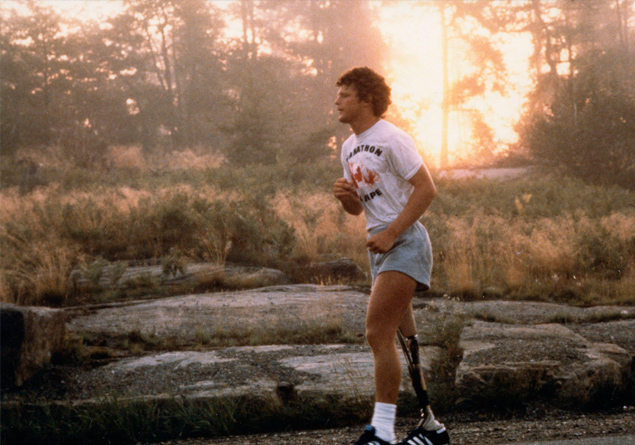 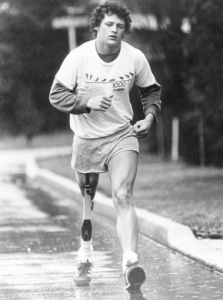 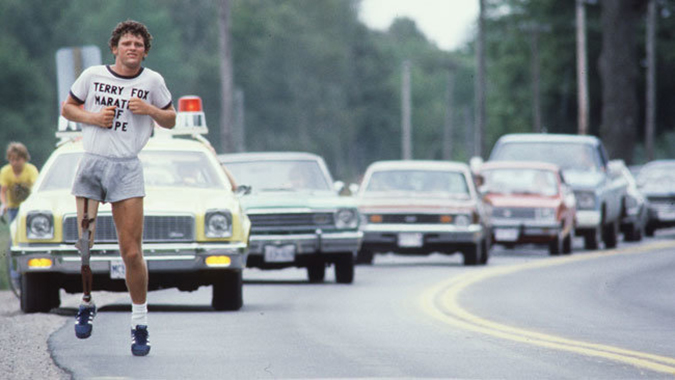 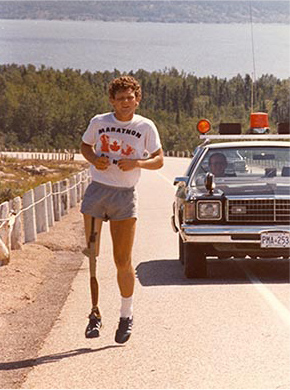 In Canada students have Terry Fox run in September. Terry Fox’s birthday is July 28th 1958.Terry Fox liked basketball. He was in the basketball club.He ran in stormy and hot sunny days. He ran 42 km a day! He used 24 pairs of shoes. What would you run to change?     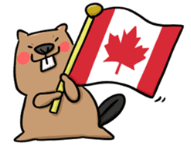 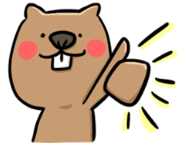 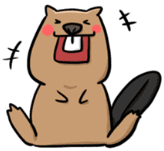 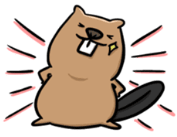 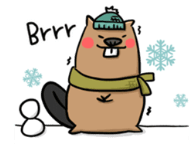 